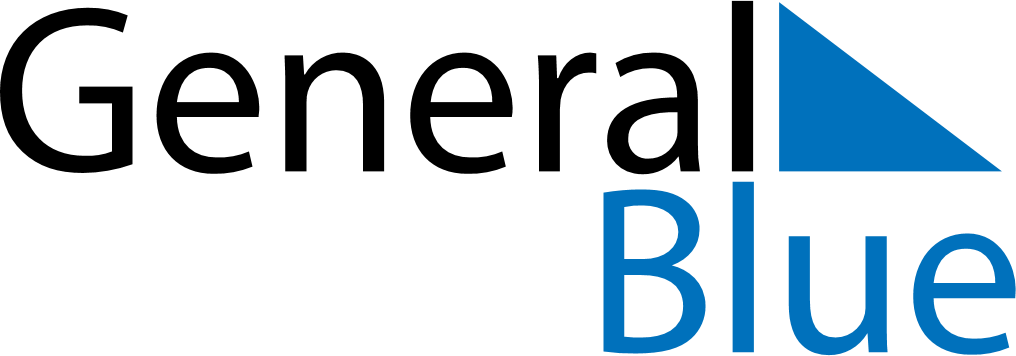 May 2020May 2020May 2020May 2020BangladeshBangladeshBangladeshMondayTuesdayWednesdayThursdayFridaySaturdaySaturdaySunday1223May Day456789910Buddha’s Birthday11121314151616171819202122232324End of Ramadan (Eid al-Fitr)2526272829303031